Сценарий выпускного праздника «До свиданья, детский сад!»в старшей группе.Составила музыкальный руководитель:Абдуллаева М.В.Май 2023г.Зал празднично украшен шарами.Звучит музыка выходит воспитатель.Воспитатель: Здравствуйте, дамы и господа!Мы рады приветствовать вас в стране счастливого детства.Сегодня в детском саду №7 «Жемчужинка» состоится финальный гала концерт, посвященный выпуску детей в школу. Но, как вам, наверное, известно, покидают стены родного детсада не все ребята.Итак, встречайте на красной дорожке наших милых и неповторимых выпускниц 2023 года!Под музыку выбегают крест-накрест все дети группы, кроме двоих выпускниц, с красными гелиевыми шарами, становятся по обе стороны, имитируя красную дорожку.Воспитатель объявляет детей под фанфары:Ксения Ковальчук (выходит, кланяется, проходит сквозь строй одногруппников, воспитатель в это время читает о ней).С Ксюшей грустно расставаться,Но все же будем улыбаться.Ведь Ксюша станет серьезной,Обязательной и старательной.Надеемся, в школе учиться Ксюша будет замечательно!Проходит к своему стулу в чехле, садится.Диана Безпалая (выходит, кланяется, проходит сквозь строй одногруппников, воспитатель в это время читает о ней).Диана может петь,Танцевать, стихи читать!Думаем, что в школе сможетОтличницей Диана стать!Пожелаем мы тебе Интересных событий в судьбе!Проходит к своему стулу в чехле, садится.Дети под музыку выполняют перестроение, становятся по центру, читают:1-й ребенок (Артем О.): Сегодня волненье сдержать невозможно.Последний ваш праздник в детском саду.На сердце у вас и тепло, и тревожно,Вы выросли, в школу идете в этом году!Воспитатель: А как нелегко расставаться нам с вами,И вас из-под крылышка в свет выпускать!Вы стали родными, мы стали друзьями,И лучше вас, кажется, не отыскать!2-й ребенок (София): Сегодня, девчата, мы вас поздравляем,Вы в школу идете учиться, дружить.Успехов, здоровья вам всем пожелаем –И свой детский сад никогда не забыть!Исполняется песня «Ах, как хорошо в садике живется!».В заключении- выпускникам раздают шары, надутые гелием.  (Ксюша): Солнце лучиком веселым в окна радостно стучит,И гордимся мы сегодня словом важным «Выпускник».  (Диана):               «Дошколенок, дошколенок!» -Слышу я почти с пеленок,Только с завтрашнего дняНе зовите так меня:Встану завтра рано-рано.И с утра «школенком» стану! (Ксюша): Красный шарик я за ниточку держу.Отпущу его я в небо и «прощай» ему скажу! (Диана): Он взовьется над землею, улетая в облака,И потом привет последний нам пришлет издалека. (Ксюша): Но тебя прошу я очень, чтоб на крылышках весныНепременно возвращался, прилетал хотя бы в сны! (Диана): Упорхнул, растаял шарик: не догнать, не возвратить,Только все же наша память крепко держит в детство нить!Исполняется «Танец с шарами».По окончании танца, дети отдают шары, рассаживаются на места.У выпускников особые места.Воспитатель: Да, в самом деле: очень-очень скороДля вас, выпускники, откроет двери школа,Итак, проверим вашу эрудицию!Вы должны вслух произнести отгадку, продолжая строку загадки:- буквы все от «А» до «Я» на страницах …. Букваря - должен каждый ученик в школу брать с собой…. Дневник - чтобы ручками писать, приготовим мы …. Тетрадь - а альбом раскрасит наш ну, конечно, … Карандаш - чтобы вдруг он не пропал, уберу его в…. Пенал: Вы все такие молодцы, все загадки отгадали.3 ребенок ( ): Утром, только солнце бросит                          Первый лучик золотой,                          Все ребята прибегают                          В детский садик наш родной!4 ребенок (): Здесь приятелям, подружкам                           Можно свой секрет открыть,                           С воспитательницей доброй                           По душам поговорить!5 ребенок ( ): Интересно день проходит:                           Мы считаем и поем,                           Хороводы дружно водим,                           А потом гулять идем.6 ребенок ( ): Очень любим детский садик,                           Этот райский уголок!                           Но уже пора прощаться,                           В школу вас зовет звонок!Исполняется танец «Сережки и Наташка-первоклашки».Выпускницы в парах танцуют с портфелями. После танца девочки кладут портфели, разуваются и берут мамины туфли.Первая девочка (Ксюша): Шаг направо, взгляд налево, 
Ходит, словно королева, 
Удивляется народ -
Что за модница идёт?!Вторая девочка (Диана): Мы вам гордо заявляем:
Скоро модниц все узнают. 
Вот немного подрастём
И на подиум пойдём!  Исполняется танец «Модницы в маминых туфлях».Танцуют девочки.Воспитатель: А теперь я предлагаю вам поиграть! И сейчас мы посмотрим, какие же отметки вы будете приносить из школы!Проводится игра «Хоровод оценок». Дети бегают под музыку по кругу, а с ее окончанием останавливаются около разложенных карт с цифрами (отметками), показывают их родителям.7 ребенок (Артем Ш.): Детский сад у нас хороший,                                  Весело нам вместе жить!                                  Мы - артисты и хотели б                                  Танец вам свой подарить!Исполняется  Воспитатель: В сентябре пойдете   в школу,                   Еще больше каждый будет знать,                   А сейчас мы, ребята, проверим,                   Кто научился портфель собирать!ПРОВОДИТСЯ ИГРА «СОБЕРИ ПОРТФЕЛЬ».Два портфеля, играют только выпускницы.8 ребенок ( ): Отдыху место – время детского оркестра!Исполняется русская народная мелодия «Во саду ли…» на детских музыкальных инструментах.(Ксюша): Этот праздник наш веселый,Потому что скоро в школу,Только жаль, прощаться надоНам с любимым детским садом.(Диана): Этот праздник – день прощанья,Грустный и веселый,Детский сад наш, до свиданья,Здравствуй, здравствуй, школа! Исполняется песня «А в школе…»(Диана): Мы вальс-расставанья станцуем для васИ в танце своем повзрослеем сейчас!Смотрите, мальчишки у нас кавалеры,А девочки дамы, какие манеры!(Ксюша): Как жалко, что вальс в этом зале прощальный,Он нежный, воздушный, но очень печальный.Мы будем расти и его вспоминать,Видео смотреть и душой трепетать!(Диана): Ведь с вальсом и детством своим расстаемся,Но родом из детства навек остаемся!(Ксюша): Нам разные танцы придется учить,Но вальс в детсаду никогда не забыть!Исполняется «Незабудковый вальс».Рассаживаются на места.Воспитатель: Солнышко лучистое улыбнулось грустно,Скоро станет в группе без вас, ребята, пусто!Давайте, дети, на прощанье спасибо скажем друг другу.Мы говорим вам, до свиданья, и помните сад наш и группу!Исполняется песня «Прощай!».Поют выпускники, все остальные подпевают.Воспитатель: Милые ребята!                          Впредь учитесь хорошо вы в школе,                         Будьте вежливы всегда!                         Детство, проведенное в детсаде,                         Не забывайте никогда!ОТВЕТНОЕ   СЛОВО РОДИТЕЛЕЙ.Под музыку выходят родители с благодарственными словами.Воспитатель: И вот наступает торжественный час,Он очень серьезный и важный для вас!Вручается первая в жизни награда,Диплом об окончании детского сада!Пускай у вас много будет наград,Но первая в жизни – дороже, чем клад!СЛОВО ЗАВЕДУЮЩЕЙ.ВРУЧЕНИЕ ДИПЛОМОВ.Воспитатель: Шарики воздушные, такие непослушные!                          В руки шарики возьмите,                          Ввысь их дружно запустите!                          Раз, два, три! Шарик, в небо полети!Все идут выпускать шары.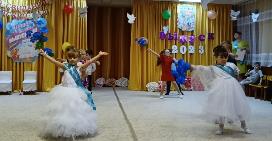 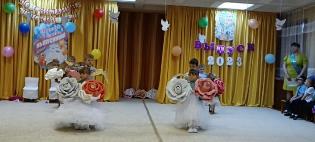 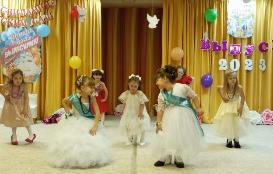 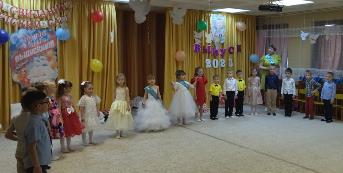 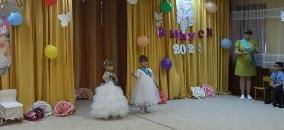 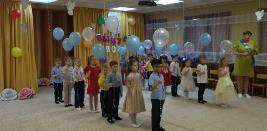 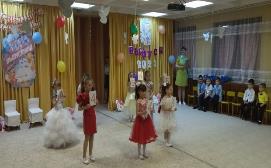 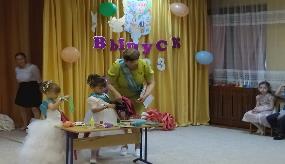 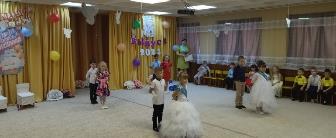 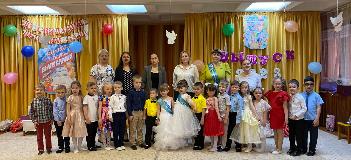 